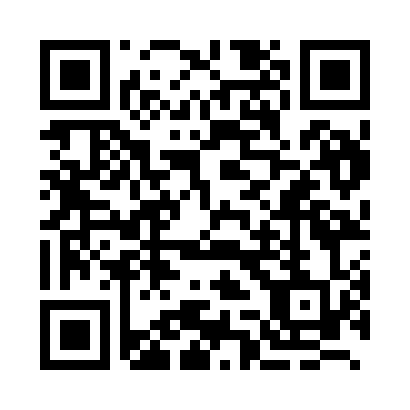 Prayer times for Zuidloo, NetherlandsMon 1 Jul 2024 - Wed 31 Jul 2024High Latitude Method: Angle Based RulePrayer Calculation Method: Muslim World LeagueAsar Calculation Method: HanafiPrayer times provided by https://www.salahtimes.comDateDayFajrSunriseDhuhrAsrMaghribIsha1Mon3:065:181:397:179:5912:032Tue3:075:191:397:169:5912:033Wed3:075:201:397:169:5812:034Thu3:085:211:397:169:5812:035Fri3:085:211:397:169:5712:036Sat3:095:221:407:169:5712:037Sun3:095:231:407:159:5612:038Mon3:105:241:407:159:5512:029Tue3:105:251:407:159:5412:0210Wed3:115:261:407:149:5412:0211Thu3:115:271:407:149:5312:0212Fri3:125:291:417:149:5212:0113Sat3:125:301:417:139:5112:0114Sun3:135:311:417:139:5012:0115Mon3:135:321:417:129:4912:0016Tue3:145:331:417:129:4812:0017Wed3:145:351:417:119:4711:5918Thu3:155:361:417:109:4611:5919Fri3:155:371:417:109:4411:5820Sat3:165:391:417:099:4311:5821Sun3:175:401:417:089:4211:5722Mon3:175:411:417:089:4011:5723Tue3:185:431:417:079:3911:5624Wed3:185:441:417:069:3811:5625Thu3:195:461:417:059:3611:5526Fri3:195:471:417:049:3511:5427Sat3:205:491:417:049:3311:5428Sun3:215:501:417:039:3211:5329Mon3:215:521:417:029:3011:5230Tue3:225:531:417:019:2811:5131Wed3:225:551:417:009:2711:51